Obyvateľstvo SlovenskaUrčite Vám neušlo, že tento rok sa koná SODB2021 - Sčítanie Obyvateľov, Domov a Bytov, ktoré sa koná každých 10 rokov a nielen na Slovensku. Verím, že ste sa už sčítali, ak nie, urobte tak čo najskôr, keďže je to naša občianska povinnosť. https://www.scitanie.sk/ 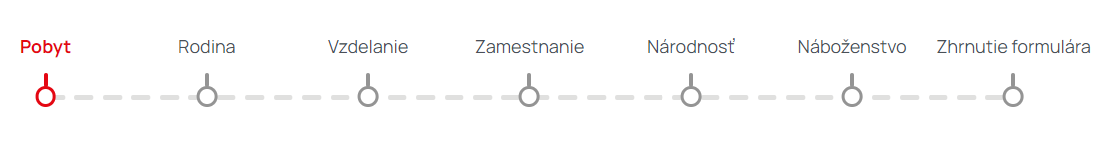 Dotazník obsahuje viacero kategórií: pobyt, rodina, ... , náboženstvo. V dnešnej dobe, najmä v online priestore, vedia ľudia hneď všetko skritizovať bez toho, aby sa nad niečím najskôr zamysleli alebo skúsili nájsť relevantné informácie. Môžeme sa stretnúť s reakciami typu: „prečo treba uvádzať zamestnanie alebo vzdelanie“ a podobne.  Uveďte pre každú zo všetkých kategórií, prečo sú dané otázky dôležité a aké informácie môžu priniesť, resp. načo môžu zistené informácie byť užitočné. Odpovede určite nájdete na stránke https://www.scitanie.sk/ ,prípadne na viacerých oficiálnych videách v spolupráci s RTVS: https://www.youtube.com/watch?v=2QhQiOw9w00  Na stránke štatistického úradu SR: https://slovak.statistics.sk/ zistite posledný najaktuálnejší údaj o počte obyvateľov na Slovensku. Takéto štatistické údaje sa uvádzajú aj k dátumu kedy boli údaje zistené, nezabudnite ho uviesť! 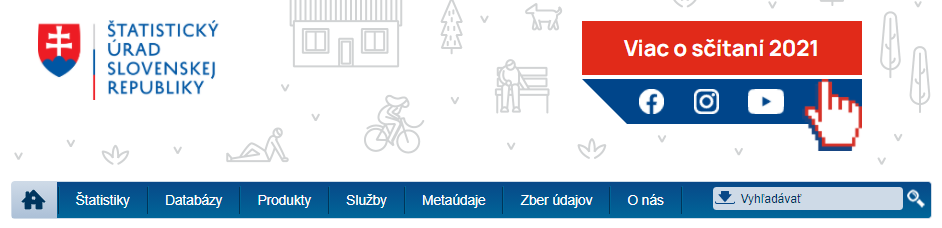 Ak by ste sa na stránke „stratili“, k údajom sa viete dostať nasledovne: Na úvodnej stránke https://slovak.statistics.sk/ nájdete modrú lištu s možnosťami. Klik na Štatistiky  Demografia a sociálne štatistiky  Obyvateľstvo a migrácia a dostanete sa na odkaz Aktuality Všimnite si, aké všetky kategórie a možnosti si vieme pozrieť na stránke štatistického úradu SR.V súvislosti s tým zistite a uveďte ako je na tom Slovensko v tomto roku, čo sa týka prirodzeného pohybu obyvateľstva a vysvetlite čo to znamená, rovnako pre mechanický pohyb obyvateľstva a aký z toho plynie záver pre celkový pohyb obyvateľstva k poslednému dátumu. Vysvetliť neznamená iba skopírovať číselné údaje! Vlastnými slovami popíšte zistené informácie, samozrejme aj s údajmi. Na stránke https://ourworldindata.org/urbanization nájdete okrem iného aj interaktívny graf. Skúste popísať dôvody správania sa grafu, resp. s čím by mohlo súvisieť obdobie zostupu a vzostupu daných kriviek? Údaje o mestskom a vidieckom obyvateľstve pre ktorúkoľvek krajinu alebo región môžete preskúmať pomocou prepínača „zmeniť krajinu“ na interaktívnom grafe. Nezabudnite si nastaviť Slovensko. 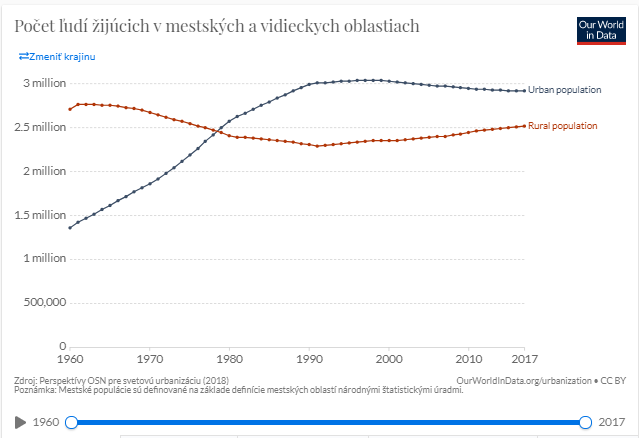 Na stránke https://www.populationpyramid.net/ môžeme vidieť vekové pyramídy z celého sveta. Opäť si nezabudnite prestaviť Slovensko a pozorujte vekovú pyramídu ako sa mení od roku 1950. Prípadne si pozrite interaktívnu vekovú pyramídu: https://www.worldlifeexpectancy.com/slovakia-population-pyramid Priložte sken aktuálnej vekovej pyramídy pre Slovensko a odpovedzte na otázky: Čo dokážeme z tejto pyramídy vyčítať?V akej vekovej kategórií je najviac obyvateľov Slovenska ?Čo dokážeme predpokladať z naznačenej vekovej pyramídy pre rok 2050?Na obrázku nižšie je veková pyramída pre Slovensko z roku 1950. Čo predstavuje zlom pre 30-34 ročných mužov a ženy? Ako si vieme tento jav vysvetliť? 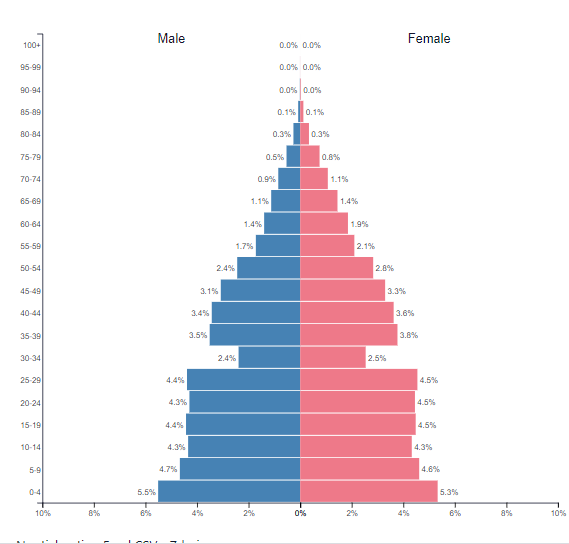 